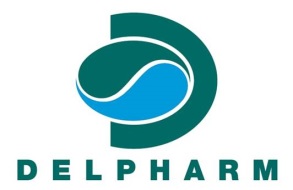 Acteur majeur depuis plus de 25 ans sur le marché de la production de médicaments en sous-traitance, Delpharm connait un développement soutenu de son chiffre d’affaires, celui-ci ayant doublé sur les 5 dernières années atteignant 400 millions d’euros et regroupant un peu plus de 2800 collaborateurs.Leader en France et 5ème généraliste européen, Delpharm possède à ce jour 12 usines et a l’ambition de fournir toutes les formes de médicaments avec le niveau de qualité, de ponctualité et l’équilibre économique nécessaires pour satisfaire les laboratoires pharmaceutiques du monde entier.Au sein du site de production de DELPHARM  (400 personnes), site pharmaceutique spécialisé dans la sous-traitance de formes sèches, nous recherchons un(e) :APPROVISIONNEURH / F – CDD 4 moisRattaché au Responsable Approvisionnement / Planification de production, vous pilotez les approvisionnements des composants pour le site.Dans le cadre de vos fonctions, vous serez amené(e) à : Etablir les plans d’approvisionnement et déclenchez les demandes d’achatsGérer et assurer le suivi des commandes. Garant des délais, vous anticipez les problèmes et êtes l’interlocuteur des fournisseurs au quotidienAssurer le suivi de la libération des composants avec le Contrôle QualitéGérer et assurer le suivi des changements des composants en lien avec nos clients et les services concernésMaintenir les indicateurs de stocks et organiser la fin de vie des composants Gérer et contrôler les niveaux des stocksForce de proposition, vous contribuez à la mise en évidence des pistes d’amélioration auprès des Achats et du Magasin. Profil et expérience requis :De formation supérieure en Gestion de Production ou Supply-Chain, vous bénéficiez, idéalement, d’une première expérience dans une fonction similaire et vous avez de réelles capacités d’organisation, d’anticipation et de communication. Une expérience au poste Planning/Ordonnancement sera un plus pour une évolution au sein du service.Rigoureux(se), impliqué(e), vous avez l’esprit d’équipe et êtes respectueux(se) des règles et des procédures.Le sens du service et du résultat seront vos meilleurs atouts pour réussir dans cette mission.Vous maîtrisez le pack office (la connaissance de SAP sera un plus) et votre niveau d’anglais est intermédiaire.Delpharm se différencie par ses collaborateurs et son principe de fonctionnement. Faire grandir ses collaborateurs, leur donner intérêt à bien faire, les responsabiliser pour servir le client dans la durée sont nos piliers. Vous trouvez un intérêt à ce poste ? ... Nous trouvons un talent !Si vous êtes intéressé(e) par cette opportunité, merci de nous transmettre votre candidature par mail à recrutement.gaillard@delpharm.com sous la référence APPRO-2018Ou directement par courrier au Service Recrutement DELPHARM GAILLARD, 33 rue de l’Industrie, 74240 GAILLARD